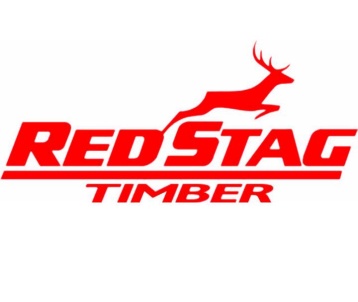                 APPLICATION FOR EMPLOYMENTwww.redstagtimber.comPO Box 1748, Rotorua 3040, New ZealandPh (07) 349-5831 | Fax (07) 347-0958Email completed application form to: maureen.smith@redstagtimber.co.nz The answers and statements in this application for employment with Red Stag Timber Ltd form part of the employment agreement.  It must be personally completed and signed by the applicant.IMMIGRATION STATUS (if non New Zealander)If appointed, originals & expiry dates will need to be sighted and photocopied before your commencement.EDUCATION & QUALIFICATIONSPREVIOUS EMPLOYMENTPlease complete for your last three positions.REFEREESPlease provide contact details of two referees who are able to report on your recent employment history and work ethic (one should be your current or latest line manager).  HEALTHIf yes please provide details in an envelope marked ‘CONFIDENTIAL’ and address to the Manager Human Resources.If yes to any of the general questions above, please outline the details on a separate piece of paper and attach to your application.  These will be treated confidentially, and considered with regards to relevance to carrying out the duties and responsibilities of the role applied for.DECLARATION – All applicants to complete I declare that the information I have given is correct and understand that any incorrect or misleading information may lead to disqualification, or if appointed, to termination of employment. I consent to the organisation seeking verbal or written information about me from referees listed on this application form and authorise the information sought to be released to Red Stag Timber.COMMENCEMENT DATEACKNOWLEDGEMENT FORMTO BE COMPLETED BY APPLICANT(Please select one)Mr   /  Mrs   /  Miss    /   Ms    (please provide name and address) POSITION APPLIED FOR:Completed applications should be marked ‘Confidential Application’ and addressed to:The HR ManagerRed Stag Timber Ltd RotoruaPosition Applied For:Preferred Title:Preferred Title:Mr       Mrs      Miss      Ms   (please select one)Mr       Mrs      Miss      Ms   (please select one)Mr       Mrs      Miss      Ms   (please select one)Mr       Mrs      Miss      Ms   (please select one)Mr       Mrs      Miss      Ms   (please select one)Mr       Mrs      Miss      Ms   (please select one)Surname:First Names:Address:Home Phone:Business Phone:Business Phone:Alternative Contact:Fax/Email:Fax/Email:Are you legally entitled to work in New Zealand?(e.g. citizen, permanent resident, work permit/visa)Are you legally entitled to work in New Zealand?(e.g. citizen, permanent resident, work permit/visa)Are you legally entitled to work in New Zealand?(e.g. citizen, permanent resident, work permit/visa)Are you legally entitled to work in New Zealand?(e.g. citizen, permanent resident, work permit/visa)Are you legally entitled to work in New Zealand?(e.g. citizen, permanent resident, work permit/visa)Are you legally entitled to work in New Zealand?(e.g. citizen, permanent resident, work permit/visa) Yes NoWhich of the following do you have?New Zealand Residency? YesWhich of the following do you have?Work Visa/Permit? YesExpiry Date Which of the following do you have?Visitors Visa? YesExpiry Date Schools / Technical Institutes / University / ITO attendedYears attendedYears attendedQualifications/National Certs completedQualifications/National Certs completedQualifications/National Certs completedSchools / Technical Institutes / University / ITO attendedFromToQualifications/National Certs completedQualifications/National Certs completedQualifications/National Certs completedAre you willing and able to undertake training during your employment if required?Are you willing and able to undertake training during your employment if required?Are you willing and able to undertake training during your employment if required?Are you willing and able to undertake training during your employment if required?Are you willing and able to undertake training during your employment if required? Yes NoFromMth/YrTo Mth/YrEmployerPosition HeldReason for leavingHave you ever worked at Waipa Sawmill? Yes NoHow did you find out about this vacancy? How did you find out about this vacancy? How did you find out about this vacancy? Name:Name:Address:Address:Relationship: (e.g. employer, etc.)Relationship: (e.g. employer, etc.)Relationship: (e.g. employer, etc.)Work Phone:Work Phone:Home Phone:Home Phone:Fax:Email:Alternative Contact:Alternative Contact:Name:Name:Address:Address:Relationship: (e.g. employer, etc.)Relationship: (e.g. employer, etc.)Relationship: (e.g. employer, etc.)Work Phone:Work Phone:Home Phone:Home Phone:Fax:Email:Alternative Contact:Alternative Contact:Do you have any health conditions that may affect the performance of your duties? Yes NoDo you consent to a pre-employment drug test? Yes NoDo you agree to ongoing health monitoring (at least annually) if you are successful in your application for employment with Red Stag Timber? Yes NoHave you ever had a work injury covered by ACC?  If yes, please state year  Yes NoGeneral:Do you have any other obligations or commitments that may affect your attendance or work performance? Yes NoHave you ever been dismissed or have agreed to resign from a position? Yes NoHave you been convicted of a criminal offence relating to drugs, or assault, or received a prison sentence? Yes NoSigned:Date:Earliest date able to commence duty, if successful?TO BE COMPLETED BY HUMAN RESOURCES We hereby acknowledge your application as listed above. The outcome of the application will be advised once short listing has been completed.TO BE COMPLETED BY HUMAN RESOURCES We hereby acknowledge your application as listed above. The outcome of the application will be advised once short listing has been completed.TO BE COMPLETED BY HUMAN RESOURCES We hereby acknowledge your application as listed above. The outcome of the application will be advised once short listing has been completed.Signed:Dated: 